                                                                                                                             		                                                                     .                                                                                                           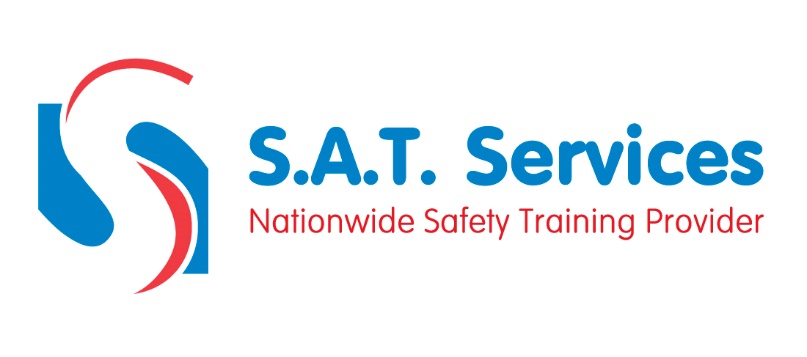 COURSE CONTENT AND SYLLABUSCourse registrationCourse introductionScene of An AccidentEmergency Action PlanUnconscious PatientsChokingAmputationEmbedded ObjectsPoisoningBroken BonesHeart AttackDiabetesAsthmaCardio Pulmonary ResuscitationRecovery PositionBleeding & ShockEye InjuryNose BleedBurnsSpinal InjuryStrokeFitting / EpilepsyAnaphylaxisPriorities Of TreatmentEmployers Responsibilities With Regard To First AidFirst Aid KitsCourse Finish